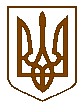 УКРАЇНАБілокриницька   сільська   радаРівненського   району    Рівненської    областіВ И К О Н А В Ч И Й       К О М І Т Е ТРІШЕННЯвід  18 січня  2018  року                                                                                      № 15Про переведення садового будинку у житловий 	Розглянувши  заяву  гр. Новак Ірини Василівни про переведення садового будинку у житловий будинок, який розташований в масиві для ведення садівництва  «Київський», будинок № 472  на території Білокриницької  сільської  ради      Рівненського    району    Рівненської області на підставі:витягу з державного реєстру речових прав на нерухоме майно від 04.01.2018  р. №109894146;звіту про проведення технічного огляду будинку ФОП Семенюк Р.В.Садовий будинок, який знаходиться в масиві для ведення садівництва  «Київський», будинок № 472 на території Білокриницької сільської ради Рівненського району Рівненської області, належить на праві приватної власності гр. І.В. Новак та відповідає державним будівельним нормам житлового будинку.Виходячи із вищевикладеного, керуючись ст. 8 Житлового кодексу України, ч.1 ст. 29 ст. 379 Цивільного кодексу України, Порядку переведення дачних і садових будинків, що відповідають державним будівельним нормам, у жилі будинки, затвердженого Постановою Кабінету Міністрів України від                    29 квітня 2015 року № 321, виконавчий комітет Білокриницької сільської радиВ И Р І Ш И В :Перевести садовий будинок, який знаходиться в масиві для ведення садівництва «Київський», будинок № 472  на території Білокриницької  сільської    ради   Рівненського    району    Рівненської області в житловий на праві власності гр. Новак Ірині Василівні, загально площею –  174,7 кв.м. та житловою   площею – 73,4  кв.м.Сільський  голова 		                                                                  Т. Гончарук